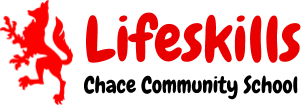 Brett Ellis 2017789105th SeptTransition 1Emotional Health 1Hate Crime 1Target/ Aspirations 112 SeptTransition 2Emotional Health 2Hate Crime 2Work Experience 219 SeptTransition 3Emotional Health 3Careers 1CV126 SeptTransition 4Relationships/ managing conflict 1Careers 2CV23rd OctTransition 5Healthy relationships 1Careers 3Cover letters10 OctTransition 6Healthy relationships 2Careers 4Job application 117 OctTransition 7Teenage relationships 1Conflict 1Job application 231 OctTransition 8Teenage relationships 2Personal Safety 1Healthy relationships 17 NovResilience 1FriendshipsPersonal Safety 2Healthy relationships 214 NovResilience 2Being Healthy 1Child Sexual Exploitation What is pornography?21 NovResilience 3Being healthy 2Homophobia 1Attitudes to pornography28 NovResilience 4Being healthy 3Homophobia 2The law, sex and the internet5 DecResilience 5Puberty 1Homophobia 3Internet Pornography 112 DecResilience 6Puberty 2Homophobia 4Internet Pornography 22 JanResilience summativePuberty 3Sexual Bullying 1Relationships 19 JanCareers 1Sexual bullying 1Teen relationship issues 1Relationships 216 JanCareers 2Sexual bullying 2Teen relationship issues 2Murdered by my boyfriend23 JanCareers 3Media and body image 1Contraception 1Consent30 JanCareers 4Self Esteem 1Sexual Facts Myths Sexting 16 FebCareers 5Drugs 1Sex FMSexting 220 FebCareers 6Drugs 2Parenting 1Sexting 327 FebBritish Values 1Drugs 3British values 1Smart phones 16 MarBullying 1Drugs 4First Give STI113 MarBullying 2Drugs 5First GiveSTI220 MarExercise 1Drugs 6First GiveTeenage Parents27 MarExercise 2Crime 1First GiveBritish Values3 AprilSmoking 1Crime 2First GiveIdentity Theft24 AprilAlcohol 1Crime 3First GiveTypes of punishment 11 MayAlcohol 2Crime 4First GiveCrime speaking up8 MayHygiene 1Environment 1First GiveBreaking the law15 MayHygiene 2Environment 2Balanced diet 1Found guilty22 MayRights of the child 1Environment 3Balanced diet 2Drugs 15 JuneRights of the child 2Finance family 1Healthy lifestyle 1Drugs 212 JuneRights of the child 3Budgeting 1Racism 1Drugs 319 JunePresentations 1Recession 1Extremism 1Legal Highs26 JunePresentation planningBritish Values 1StereotypingStress3rd JulyPresentations/ self-reviewBritish Values 2Stereotypes and the media 1Health and Safety10 JulyPresentations/ self-reviewFirst aid 1Stereotypes and the media 2WORK EXPERIENCE17 JulyPresentations/ self-reviewFirst Aid 2Work Experience 1Work Experience de-brief 